     Информация о проведении муниципального семинара - практикума«Читательские практики средствами различных учебных дисциплин».        20.02.2019 г. в гимназии в рамках реализации муниципального проекта «Читательская компетентность» и программы мероприятий регионального отделения Русской ассоциации чтения состоялся семинар - практикум «Читательские практики средствами различных учебных дисциплин». В работе семинара приняли участие 62 педагога города, среди которых методисты, учителя истории, литературы, иностранных языков, технологии и начальных классов. Администрация ОУ выражает благодарность организаторам проведения и участникам мероприятия.ПРОГРАММАсеминара -практикума«Читательские практики средствами различных учебных дисциплин».14.00. – Приветственное слово к.п.н., директора гимназии И.В. Лемешевой.14.05. - Доклад «Программно-проектная деятельность по поддержке и развитию чтения: преодоление проблемных зон и поиск точек роста». Билль И.А., зам. директора по УВР, учитель истории и обществознания.14.35. - Мастер-классы:В записную книжку:Книги — корабли мысли, странствующие по волнам времени и бережно несущие свой драгоценный груз от поколения к поколению.                                                                                                                    Фрэнсис БэконВерный способ судить о характере и уме человека по выбору им книг и друзей.                                                                                                                Клод ГельвецийЧитая авторов, которые хорошо пишут, привыкают хорошо говорить.                                                                                                                          ВольтерЧеловек с хорошей книгой в руках никогда не может быть одиноким.                                                                                                                    Карло Гольдони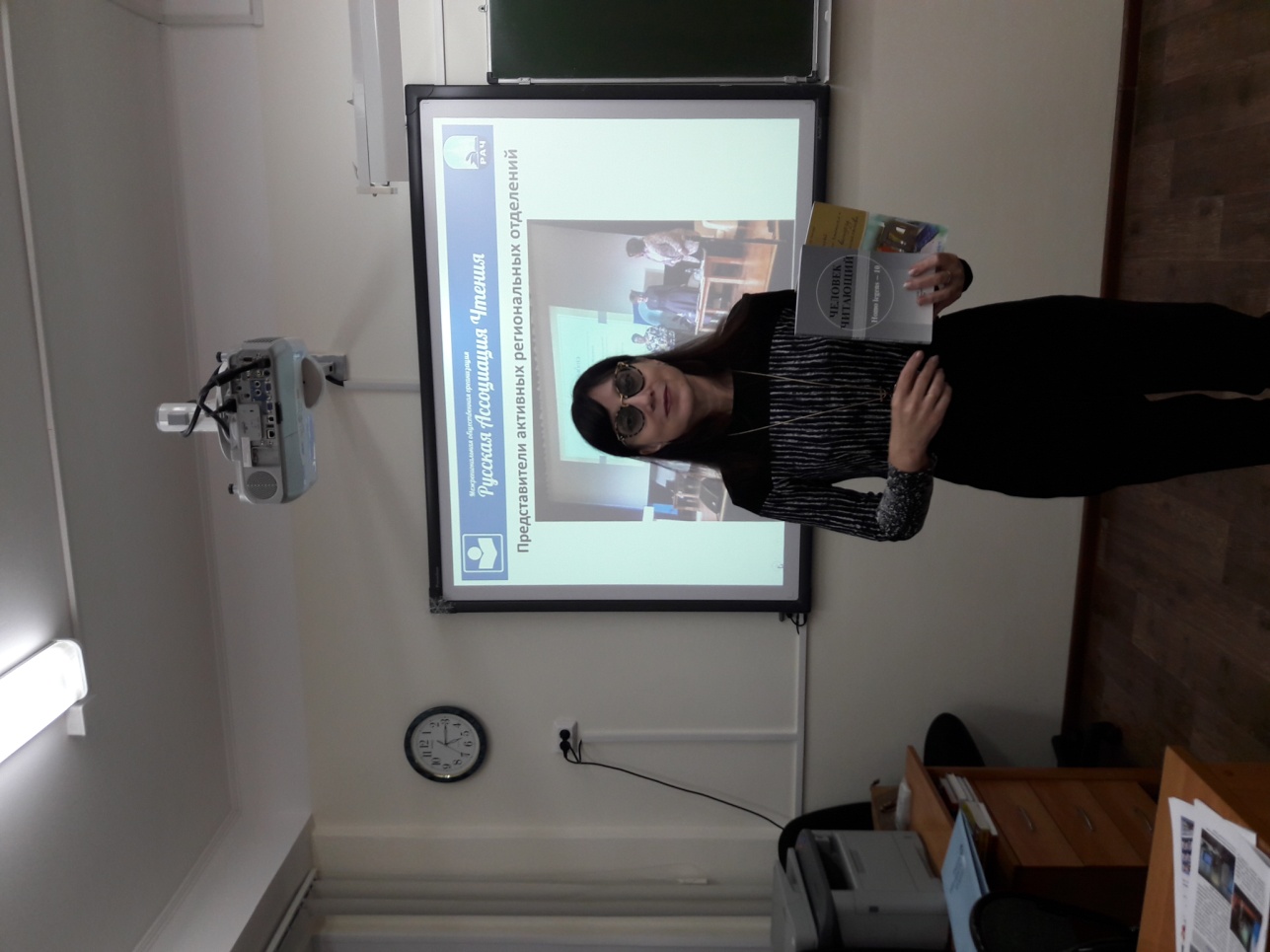 Спикер семинара И.А. Билль, учитель истории и обществознания, зам. директора по УВР.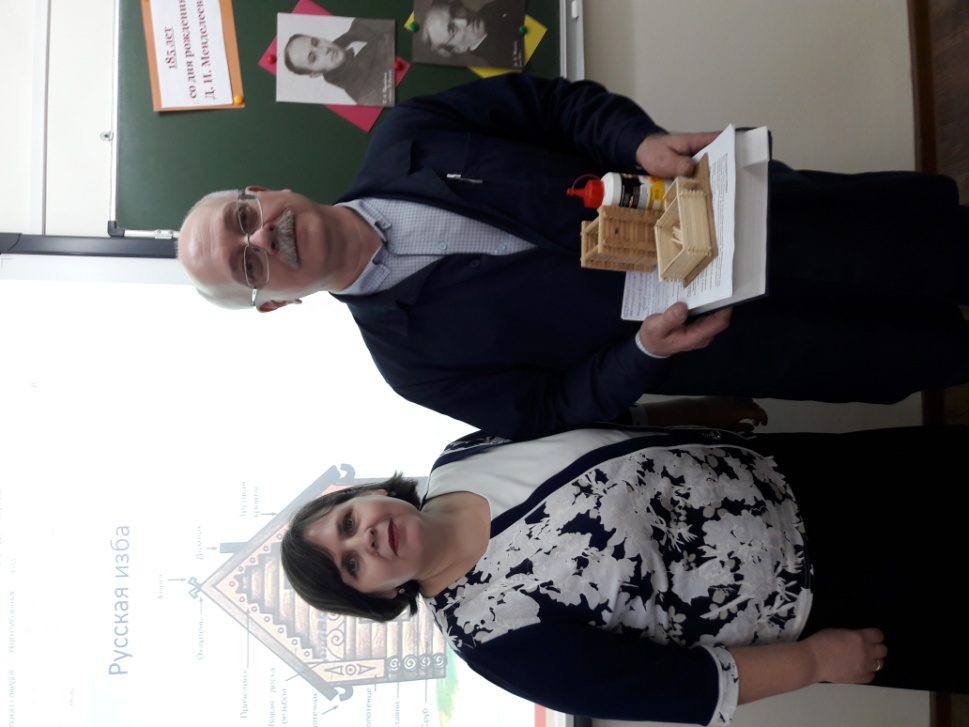 Слита Н.В., учитель русского языка и литературы и Шелестов С.М., учитель технологии проводят мастер-класс "Популяризации чтения посредством предметной интеграции".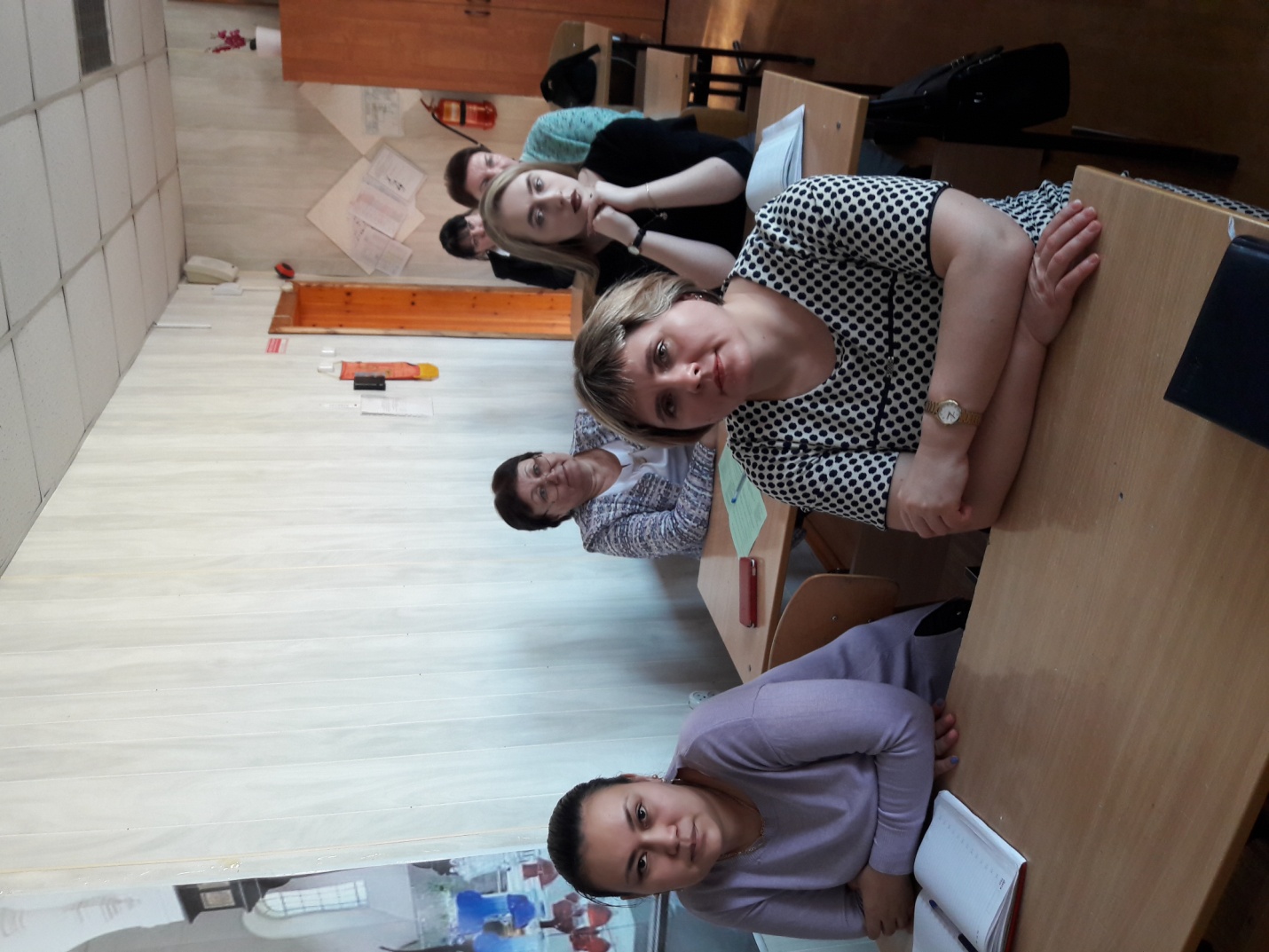 Участники мастер-класса "Читательские практики на уроках истории".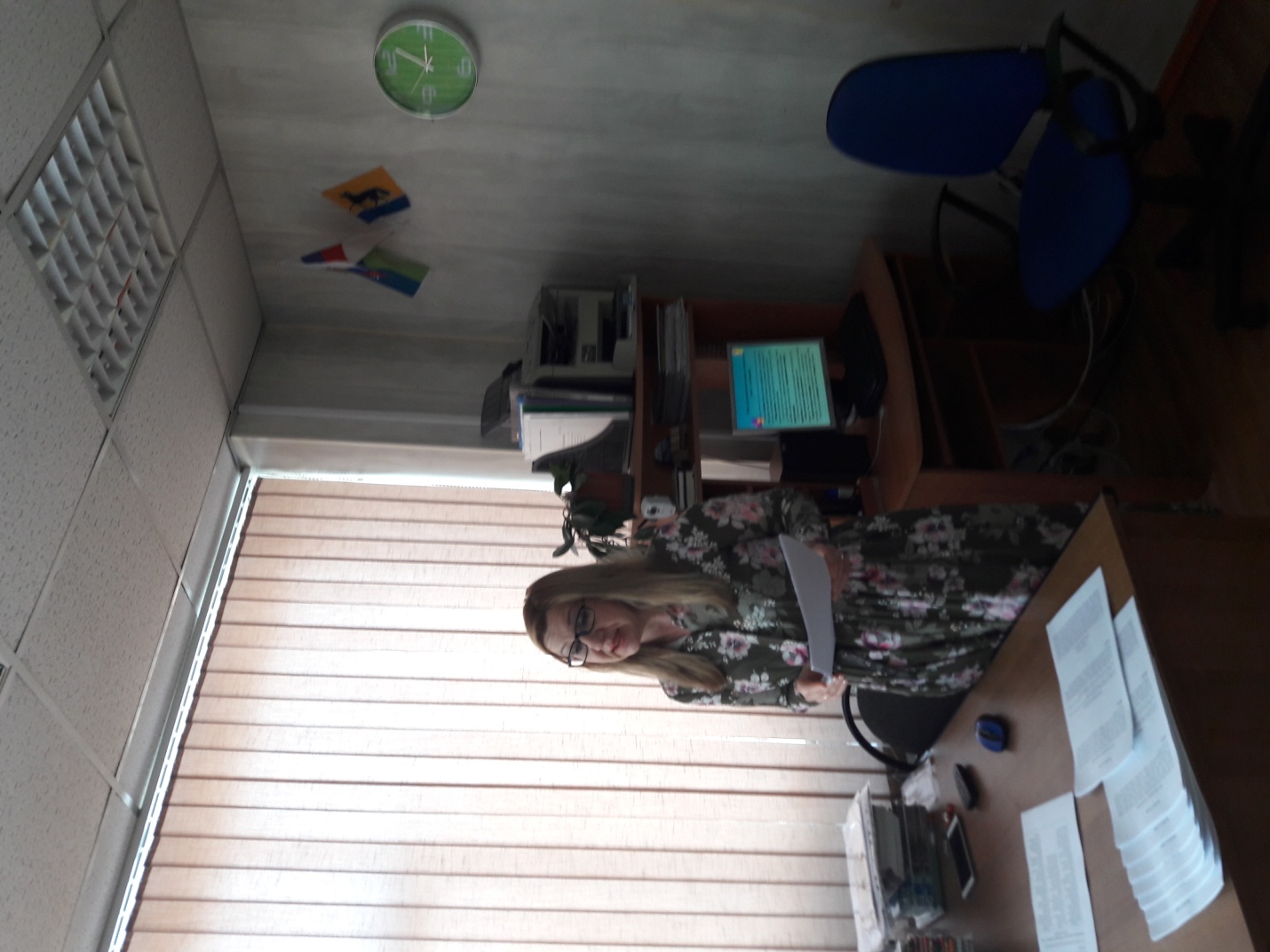 Мастер-класс проводит Дивнич Т.В., учитель истории и обществознания.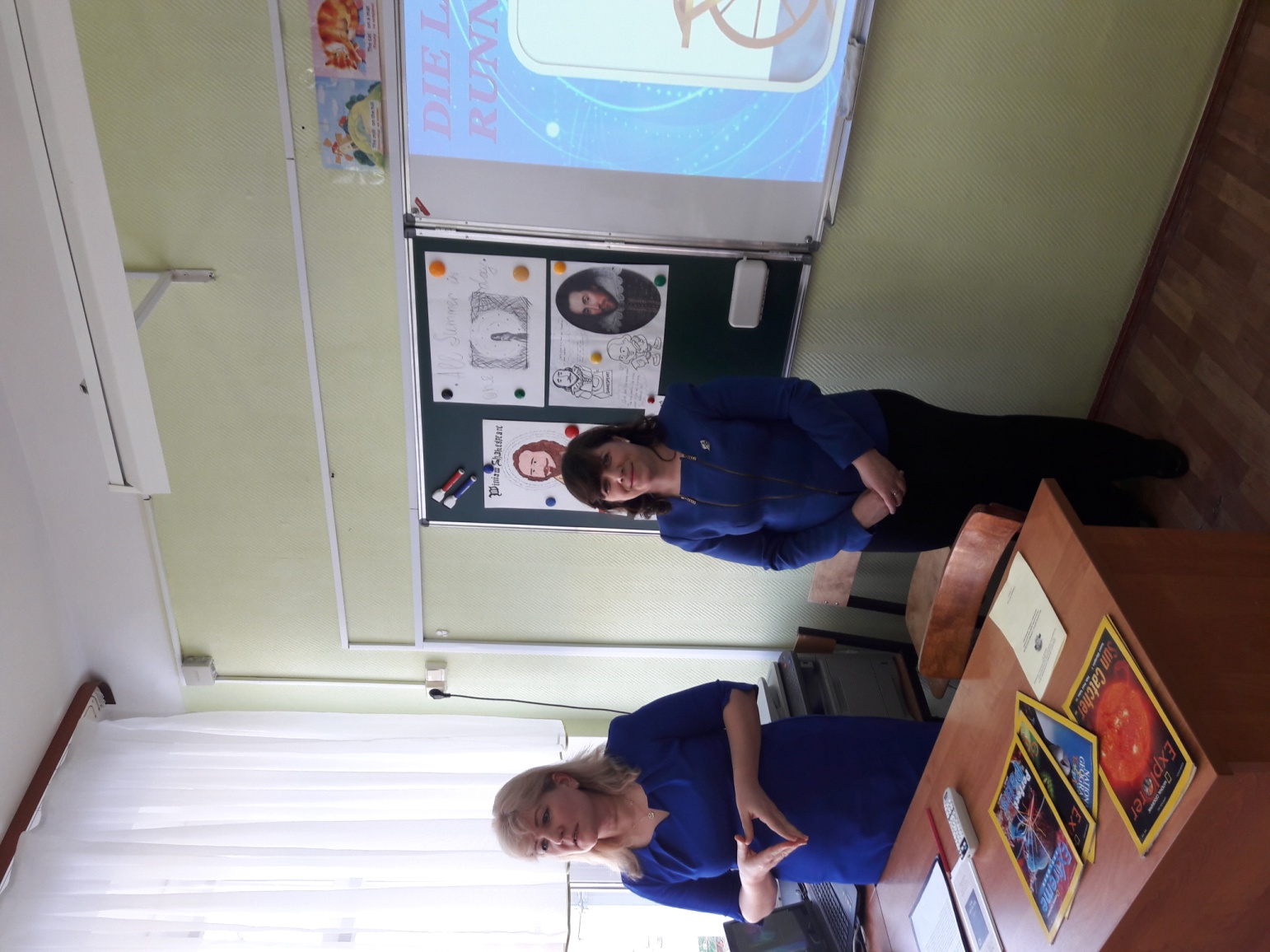 Мастер-класс проводят И.Н. Фокина и И.М. Манюшкина, учителя иностранного языка.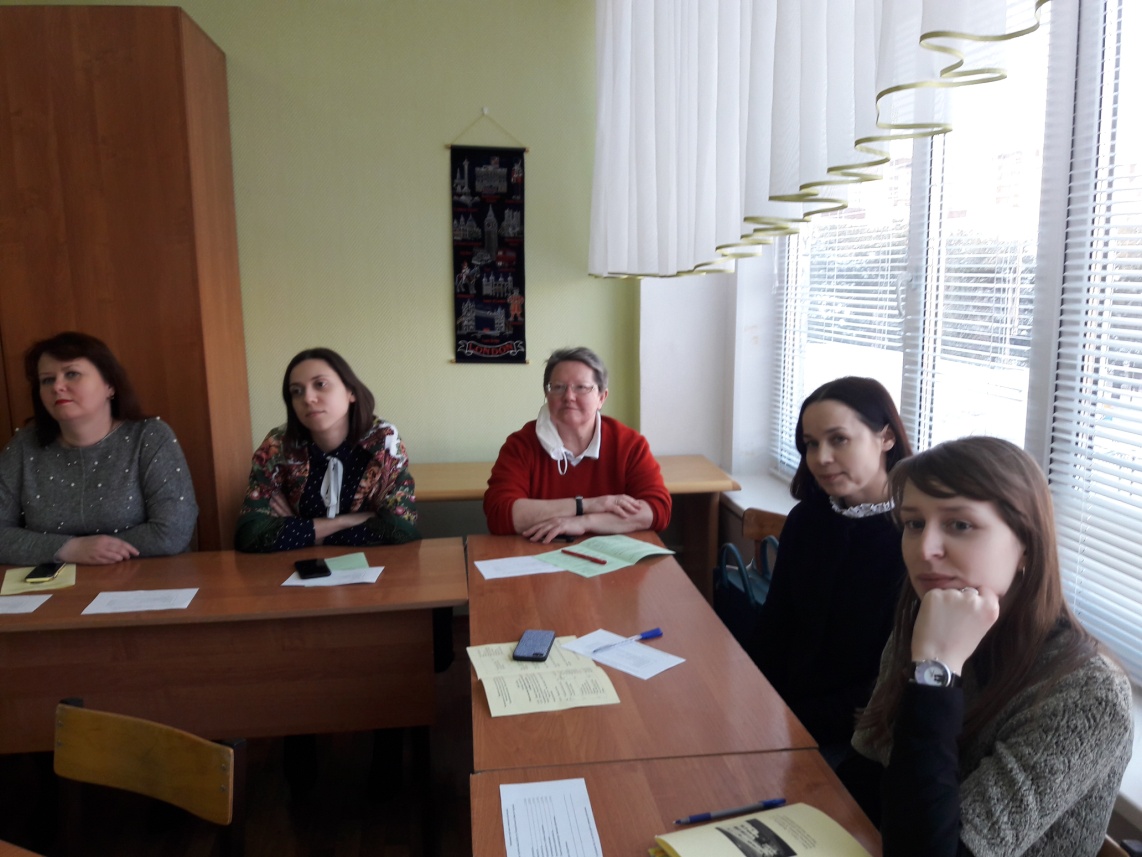 Участники мастер-класса " Популяризация чтения книг на иностранном языке."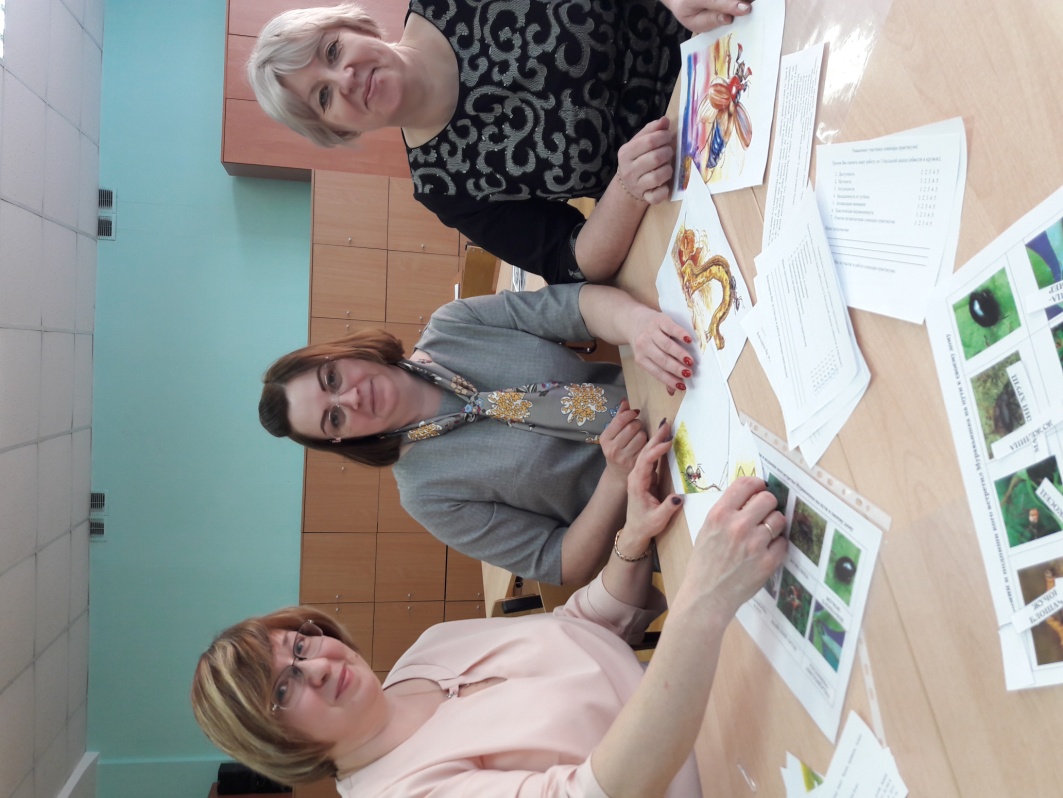 Организует работу в группах  Т.Г. Рябенко, учитель начальных классов.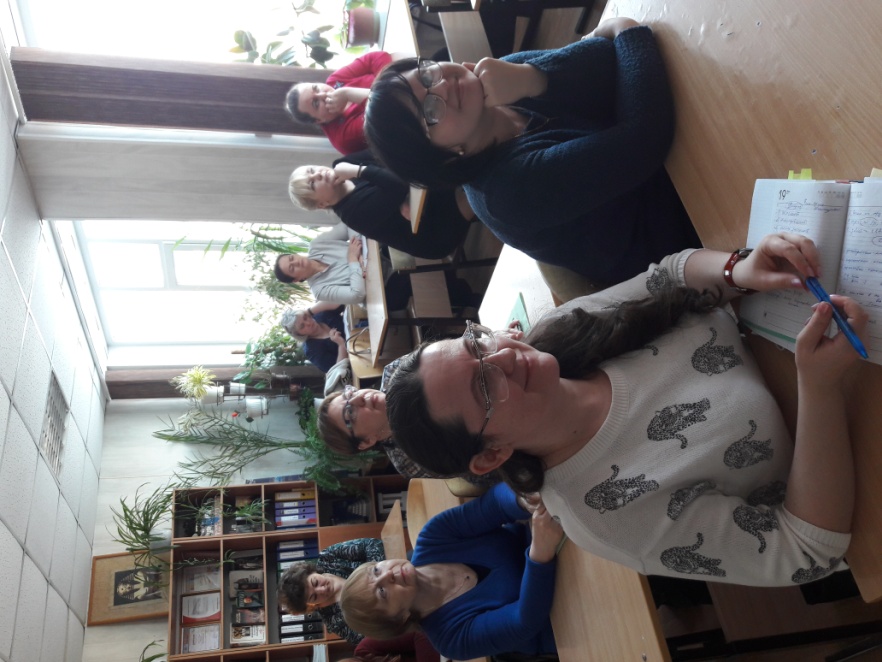 ЧИТАЙТЕ И ПЕРЕЧИТЫВАЙТЕ КЛАССИКУ!№ п/пНазвание мастер-класса№ кабинетаФ.И.О. педагога1.Читательские практики на уроках истории. 312Дивнич Т.В., Билль И.А. – учителя истории и обществознания2.Стратегии послетекстовой деятельности при прочтении рассказов В. Бианки.Рябенко Т.Г., зам. директора по УВР, учитель начальных классов3.Популяризация чтения книг на иностранном языке.316Фокина И.Н., учитель английского языка,Манюшкина И.М., учитель немецкого языка,Стахнева Е.В., учитель технологии.4.Популяризации чтения посредством предметной интеграции.301Слита Н.В., учитель русского языка и литературы,Шелестов С.М., учитель технологии